ANEXO 3RELATÓRIO DE INICIATIVA - NO. …./2020TÍTULO DA INICIATIVA: ________________________________________PAÍSES PARTICIPANTES: ________________________________________INSTITUIÇÕES PARTICIPANTES: __________________________________DATA DE APRESENTAÇÃO DO RELATÓRIO: __________________________(DD/MM/AA)Deverá ser anexado ao Relatório produtos audiovisuais da experiência (fotos, vídeos, entrevistas, comunicados de imprensa, etc.)1. OBJETIVOS E RESULTADOS DA INICIATIVA2. VALORAÇÃO DA IMPLEMENTAÇÃO (Detalhar o conhecimento adquirido com a implementação da iniciativa).(Descrição das atividades desenvolvidas; detalhar conquistas e valor agregado; ressaltar os resultados não esperados (caso corresponda); incluir ponto de vista e valoração dos participantes).3. OPORTUNIDADES DE MELHORIA (Detalhar as dificuldades encontradas nas atividades, do ponto de vista do planejamento, da implementação e dos resultados obtidos).4. CONTINUIDADE E ACOMPANHAMENTO (Completar em caso de que tenham sido identificadas ações a serem implementadas para continuar com o fortalecimento institucional ou compartilhar a experiência através de ações de cooperação).(Por exemplo: foi acordada a realização de videoconferências para continuar com os intercâmbios iniciados, e será desenvolvido um projeto bilateral a ser considerado).Adicionalmente, descrever em que medida a proposta contribui ao desenvolvimento e ao fortalecimento da Cooperação Sul-Sul, e qual é o mecanismo previsto para que o resultado desta atividade possa ser compartilhado no futuro com outros países.5. APRENDIZAGENS E RECOMENDAÇÕES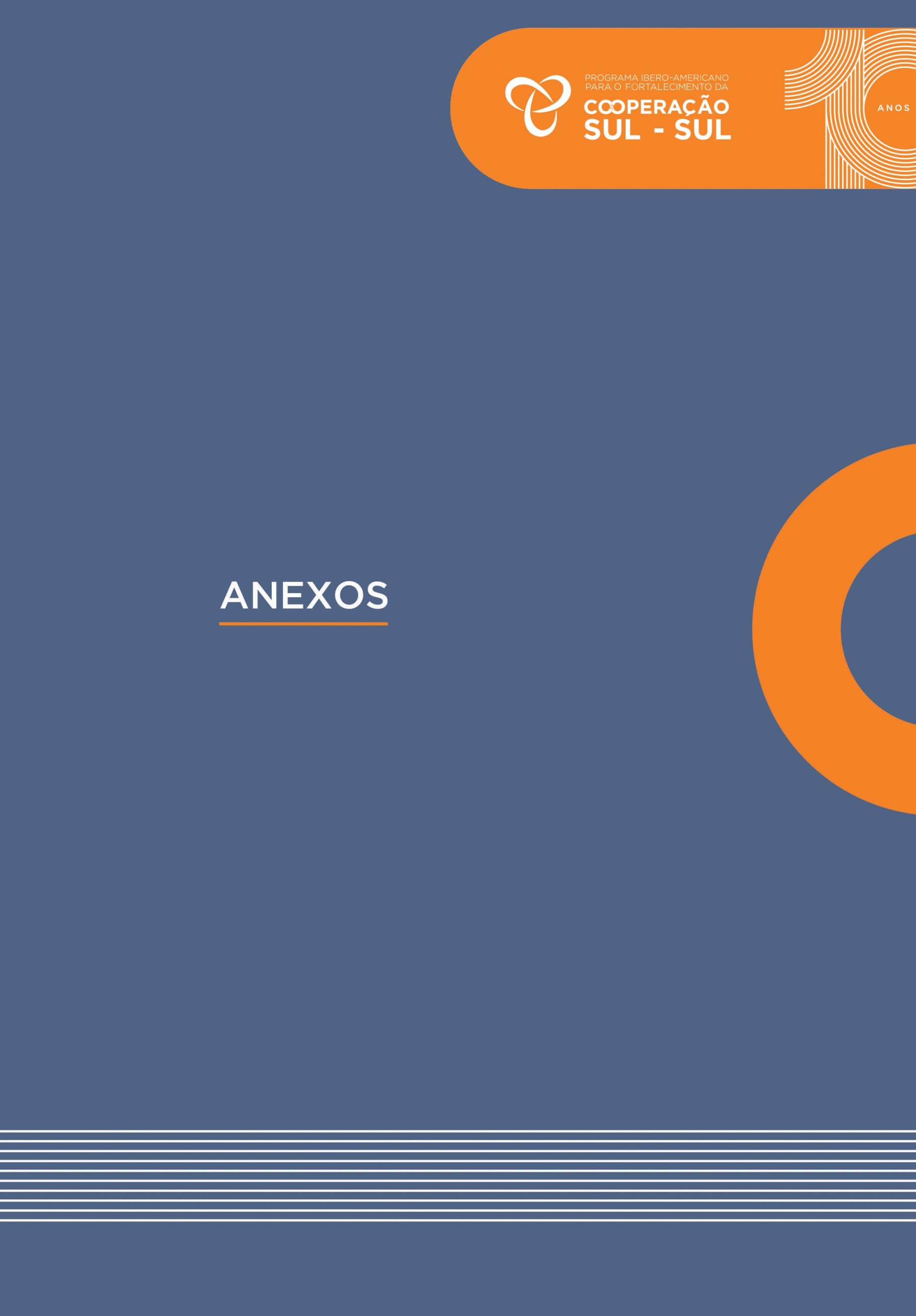 